FATA University, FR Kohat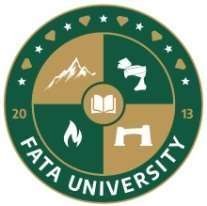 APPLICATION FORM FORCONTRACT EMPLOYMENT IN BPS 1-16Post Applied for  	Please type or print clearly and attach attested copies of the requisite testimonials/documents herewith. Use additional sheets if requiredName:(in capital letters)Father’s Name:(in capital letters)Gender: (Please Tick)Male	Female 4. C N.I.C. No.Mailing Address:(for correspondence)Permanent Address:Mobile / Cell No.9. Date of Birth11. Nationality:8. E-Mail:10.	(Age on closingdate)DomicileYear	Months	DaysMarital Status	14. ReligionACADEMIC QUALIFICATION:Professional Qualification/Training/Certification/Others, if any;Employment Record:List of testimonials/documents attached:I hereby solemnly declare that all the entries/information provided by me in this application form and all the additional particulars (if any) furnished along-with it, are correct & true in all respect. If it is found fake or having incorrect information, at any point of time, the undersigned is liable for the penalty to be decided by the competent authority and my appointment may be cancelled.I further confirm that I understand and undertake that this application form is purely for contract employment and shall not be claimed or counted towards regularization. Date:	/	/	Signature of ApplicantS#ExaminationBoard/UniversityYear ofPassingAttemptTotal MarksObtainedMarksDivision/GradeDistinction, if anyS.No.Name of InstitutionType of training / courseDurationDurationDiploma or Certificate obtainedS.No.Name of InstitutionType of training / courseFromToDiploma or Certificate obtainedS#Name of Institution/ OrganizationDurationDurationDesignationBPSNature of Job Permanent/ TemporaryJob DescriptionS#Name of Institution/ OrganizationFromToDesignationBPSNature of Job Permanent/ TemporaryJob Description